MAC 1105                               College Algebra (reference #212683)                   SPRING 2016INSTRUCTOR:  Ms. Eng  Ngov	      E-mail:  engov@irsc.edu                            PHONE: (863) 824-6000Office Hours:  see schedule below                                                          Text: College Algebra Essentials, 4th  Edition, by Bob Blitzer. MathXl.com course ID: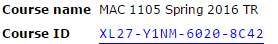 Course Description: Topics include techniques for solving equations and inequalities, polynomial, rational, exponential, and logarithmic functions and their graphs, the rational root and factor theorems, and the binomial theorem.Prerequisite: A “C” or better in Intermediate Algebra (MAT 1033).Content: We will cover topics from Chapters 1 – 4. Calculators: Everyone is required to use a graphing calculator. (Algebraic manipulators are not allowed; for example, the TI-89) I will be using a TI-83 plus for class demonstration.Grades: The final grade:  four tests (60%);  pop quizzes, quizzes,  and on-line assignments (20%); and a cumulative final exam (20%).  No grades will be dropped.  Please prepare for each test thoroughly.A - 90 – 100               I – An incomplete can be given if your grade is at least a “C” and for B - 80 – 89                      some good reason you are unable to complete the course.C - 70 – 79D - 60 – 69                W – If you withdraw from the course, you must do this on or beforeF - 0 – 59                          Wednesday, March 23rd. REMEMBER: In order to get credit for the Math Requirements, you must earn a “C” or better.Attendance:  Attendance will be taken at each meeting.  Everyone is expected to be present, on time, and prepared for each class.  If you leave early you will be marked absent, unless you tell me the reason before class begins.  You are responsible for any work missed during an absence.  After 3 absences I will take 1 point off your final average for each additional absence.Make-up Tests: If you miss one test and have a valid reason for your absence, you will be given a cumulative make-up test at the end of the semester. You must contact me before the class meets again in order to be eligible to take the make-up. If you miss a second exam for any reason, you will be given a zero. Quizzes:  No make-up quizzes will be given and there is no ‘replacement policy’ for quizzes.  	***Make sure you are present in class any day a quiz or test is given.****Cheating/plagiarism: If you are found cheating in any way during your testing, you will receive a grade of zero and may be taken before the Academic Review Board for possible dismissal from IRSC.  You are expected to do your own work at all times.  Don’t cheat, it’s not worth it!Withdrawals are the responsibility of the student to complete before the withdrawal date.Instructor Withdrawals are only granted under the following conditions and will not be given after the final exam is completed:1)  Student submits a written request via Blackboard Mail at least 1 week before the end of the semester; and2)  student is current with all assignments, tests, and attendance; and 3)  student has consulted with Guidance on any consequences of receiving a W; and4)  one of the following:A)  a documented emergency or hardship prevents the student from completing the course; or B)  the student attends, participates, and completes all assignments except the final exam, but has no chance of passing the course with a C or higher.Incompletes are only granted under the following conditions and will not be given after the final exam is completed:1)  Student submits a written request via Blackboard Mail before the date of the final exam; and2)  student is current with all assignments, tests, and attendance with a passing grade; and 3)  student has consulted with Guidance on any consequences of receiving a W; and4)  a documented emergency or hardship prevents the student from completing the course. Proposed test content:   (I may change a few sections during the semester.)Test 1 - Chapter 1, Test 2 - Chapter 2, Test 3 - Chapter 3, Test 4 - Chapter 4, Final Exam (Chap. 1 – 4)Learning Outcomes of Course (MAC 1105) : 1. Apply critical thinking through problem solving.Objectives of Course (MAC 1105) ; 1. Develop the concept of a complex number.2. Review and extend techniques of solving equations and inequalities.3. Develop the techniques for solving and graphing equations of degree three or more.4. Develop the techniques for solving systems of equations.5. Develop the concept of a function.6. Develop the concept of an inverse function.7. Use the concept of a transformation to graph equations.8. Develop the techniques for graphing rational functions.9. Evaluate, solve and graph exponential and logarithmic functions and equations.CELL PHONE:“The use of cell phones is prohibited during class at IRSC.  All cell phones must be set on silent or off during the class period.   Any student who uses a cell phone to make or answer a call, or send and read text messages or emails, other than IRSC emergency messages during class time may be asked to leave and may be considered absent for that class. No student has the right to disturb the teaching and learning process.” Students with Disabilities:  In compliance with the Americans with Disabilities Act, students requiring special accommodation(s) due to a disability must register with Educational Services Division / Student Disability Services office in order to receive eligible services.  These offices are located in W-143 on the main campus or you may call Rhoda Brant at (772) 462-7782 or Terry Valencia at (772) 462-7808.  Students with documented disabilities may also be eligible for additional academic services through Student Support Services (SSS) located in J-101 on the main campus.“If you are experiencing difficulty in your course, your first obligation is to work directly with your instructor to resolve the issue. If you are unable to settle your concerns with the assistance of your instructor, you can contact the Department Chair (rlindsay@Irsc.edu), who will assist you or advise you about contacting the Academic Dean (phorton@irsc.edu) or Vice President (aiacono@irsc.edu).”The following help is available:     1.  The ASC (Academic Support Center) on all campuses provide FREE tutoring.     2.  Instructor office hours or email      3.  Math Lab- Okeechobee campus, B building-130 -peer tutors, this is free!     4.  Fellow students, classmates-form study groups     5.  Smarthinking.com     FREE 24/7 tutoring online-see link in BbOffice Hours:Monday:  4 pm – 8 pm        Tuesday:  4 pm – 6 pm     Wednesday: 12 pm – 4 pm   Note: Information on this syllabus is subject to change.College Algebra Homework Sheet Ms. Ngov                                 Tentative schedule (subject to change)                              Spring 2016Sec. 1.2:         7, 11, 21, 25, 35, 43, 49, 61, 63, 69, 71, 74, 99.Sec. 1.3:          5, 7, 9, 19, 21, 25, 27, 33, 37, 39, 45, 59, 63, 67.Sec. 1.4:          1, 3, 9, 13, 15, 19, 23, 27, 29, 35, 39, 43, 49.Sec. 1.5:         3, 7, 9, 17, 19, 23, 27, 37, 47, 51, 61, 65, 71, 85, 87, 99, 105, 107.Sec. 1.6:         1, 3, 5, 7, 11 – 21 odd, 31, 35, 37, 41 – 55 odd, 61 – 75 odd, 105, 107.Sec. 1.7:         3, 5, 7, 11, 27, 31, 35, 41, 53, 57, 59 – 73 odd, 79 – 85 odd, 103, 123, 143.Sec. 1.1:         13, 17, 21 – 31 odd, 41 – 47 odd, 51, 55. Test 1 (Chapter 1)Sec. 2.1:         1, 3, 7, 11 – 21 odd, 25 – 35 odd, 39, 45, 51 – 89 odd, 105.Sec. 2.2:         1 – 37 odd, 43, 47, 51 – 59 odd, 83 – 87 odd, 107.Sec. 2.3:         1, 5 – 11 odd, 15, 23, 27, 31, 35, 41, 45, 49, 51, 61, 67.Sec. 2.4:         1 – 11 odd, 37.Sec. 2.5:         1, 5, 9, 17, 25, 27, 37, 41, 47, 53, 59, 63, 65, 67, 71, 73, 79, 81, 83, 89, 93, 97, 103,                                                                          113, 115, 117, 123, 125, 127, 145, 147.Sec. 2.6:          1 – 11 odd, 17 – 29 odd, 31, 35, 39, 43, 45, 51, 53, 55, 59, 69a, 71a, 97.Sec. 2.7:         3, 11, 15, 17, 23, 29 – 47 odd, 69, 77, 81, 83.Sec. 2.8:         1 – 9 odd, 19 – 23 odd, 31 – 57 odd.Test 2 (Chapter 2)Sec. 3.1:           1 – 35 odd, 39, 41, 45 – 59 odd, 65, 97.Sec. 3.2:           3, 5, 7, 11 – 31 odd, 41, 45, 55 – 67 odd, 79, 83, 95, 97.Sec. 3.3:            1, 3, 9, 11, 19 – 37 odd, 41 – 47 odd.Sec. 3.4:            1 – 27 odd, 39 – 53 odd, 73.Sec. 3.5:            1 – 7 odd, 21, 23, 29 – 35 odd, 41, 47, 49, 53, 59, 61, 67.Sec. 3.6:            3, 5, 9, 11, 17, 29, 31, 37, 43 – 49 odd, 55, 57, 71, 73, 87, 89.Test 3 (Chapter 3)Sec. 4.1:           1 -13 odd, 19 – 31 odd, 35 – 43 odd, 51, 53, 55, 61, 65, 67, 81.Sec. 4.2:           1 – 39 odd, 47, 53, 55, 59, 63, 65, 71 – 77 odd, 81 – 91 odd, 101 – 107 odd, 131,   133, 147,149Sec. 4.3:           1 – 29 odd, 33, 41 – 61 odd, 71 – 81 odd, 91 – 101 odd, 113.Sec. 4.4:           1 – 41 odd, 49 – 77 odd, 81, 85, 87, 91, 101, 105 – 111 odd, 123, 125.Sec. 4.5:          1 – 11 odd, 15, 19, 35.Test 4 (Chapter 4)Final Exam (Cumulative)MAC 1105MondayTuesdayWed.ThursdayFridayJan.4567      1.281112      1.3, 1.41314      1.5, 1.6  Last day to drop  15   18   Holiday19      1.5,1.62021        1.6, 1.7222526         1.7, 1.12728     Test 1 (chap. 1)  29  Feb.12               2.134          2.2, 2.35  89             2.3, 2.41011          2.4, 2.512   15   16         2.5, 2.61718         2.6, 2.719  2223        2.7, 2.82425           2.826       No CLASSESMar.291         Test 2 (chap. 2)23            3.14     78         3.2, 3.3   910         3.3, 3.411 14    Spring Break!!! 15      Spring Break1617   Spring Break1821      22            3.4, 3.523** Last day to withdraw24        3.5, 3.625     2829      Test 3  (chap. 3) 3031           4.11 April45           4.2, 4.367                  4.3,4.48       1112         4.4,4.51314     Test 4 (chap. 4)15      1819      Review for final 20 21   Final Exam  22  25 26  27 2829